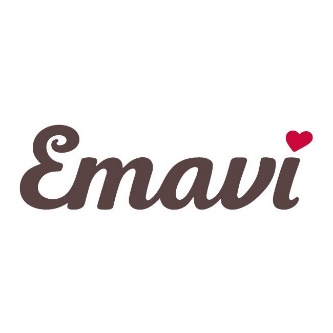 Formulář pro odstoupení od smlouvy
(vyplňte tento formulář a odešlete jej zpět pouze v případě, že chcete odstoupit od smlouvy. Formulář je třeba vytisknout, podepsat a zaslat naskenovaný na níže uvedenou e-mailovou adresu, případně jej vložit do zásilky s vráceným zbožím).Adresát
Internetový obchod:	www.emavi.cz	Společnost:	Benhome s.r.o.Se sídlem:	Želatovice 29, 751 16 ŽelatoviceIČ/DIČ:	24791334 / CZ24791334E-mailová adresa:	info@benhome.cz	Telefonní číslo:	+420 581 208 331 , +420 734 651 522(Následující požadované údaje doplní zákazník)Oznamuji, že tímto odstupuji od smlouvy o nákupu tohoto zboží: (nutné vyplnit zboží a množství, které vracíte):Datum objednání : Datum obdržení zásilky:  Číslo objednávky:Č. účtu pro vrácení částky zpět: Jméno a příjmení spotřebitele:Adresa spotřebitele:Email:Telefon:V  ………………………. , Dne ……………………………	(podpis)
______________________________________	Jméno a příjmení spotřebitele